MACHINISTENVERKLARING – MM ZEKER B.V.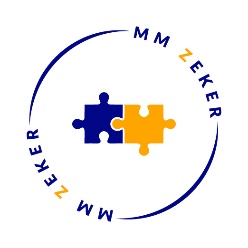 )   +31(0)88-0221200:   info@mmzeker.nlPOLIS-, SCHADENUMMER(S) :POLIS-, SCHADENUMMER(S) :POLIS-, SCHADENUMMER(S) :POLIS-, SCHADENUMMER(S) :POLIS-, SCHADENUMMER(S) :POLIS-, SCHADENUMMER(S) :POLIS-, SCHADENUMMER(S) :POLIS-, SCHADENUMMER(S) :POLIS-, SCHADENUMMER(S) :POLIS-, SCHADENUMMER(S) :POLIS-, SCHADENUMMER(S) :POLIS-, SCHADENUMMER(S) :POLIS-, SCHADENUMMER(S) :datum:datum:polisnummer:polisnummer:polisnummer:polisnummer:polisnummer:polisnummer:schadenummer verzekeraar:schadenummer verzekeraar:schadenummer MM ZEKER:schadenummer MM ZEKER:schadenummer MM ZEKER:schadenummer MM ZEKER:schadenummer MM ZEKER:schadenummer MM ZEKER:GEGEVENS VERZEKERINGNEMER :GEGEVENS VERZEKERINGNEMER :GEGEVENS VERZEKERINGNEMER :GEGEVENS VERZEKERINGNEMER :GEGEVENS VERZEKERINGNEMER :GEGEVENS VERZEKERINGNEMER :GEGEVENS VERZEKERINGNEMER :GEGEVENS VERZEKERINGNEMER :GEGEVENS VERZEKERINGNEMER :GEGEVENS VERZEKERINGNEMER :GEGEVENS VERZEKERINGNEMER :GEGEVENS VERZEKERINGNEMER :GEGEVENS VERZEKERINGNEMER :naam verzekerde:naam verzekerde:adres / pc / woonplaats:adres / pc / woonplaats:telefoon / mobiel:telefoon / mobiel:e-mail adres:e-mail adres:e-mail adres:e-mail adres:e-mail adres:e-mail adres:GEGEVENS MACHINIST :GEGEVENS MACHINIST :GEGEVENS MACHINIST :GEGEVENS MACHINIST :GEGEVENS MACHINIST :GEGEVENS MACHINIST :GEGEVENS MACHINIST :GEGEVENS MACHINIST :GEGEVENS MACHINIST :GEGEVENS MACHINIST :GEGEVENS MACHINIST :GEGEVENS MACHINIST :GEGEVENS MACHINIST :naam machinist:naam machinist: eigen personeel /  uitzend personeel /  ZZP /  onderaannemer eigen personeel /  uitzend personeel /  ZZP /  onderaannemer eigen personeel /  uitzend personeel /  ZZP /  onderaannemer eigen personeel /  uitzend personeel /  ZZP /  onderaannemer eigen personeel /  uitzend personeel /  ZZP /  onderaannemer eigen personeel /  uitzend personeel /  ZZP /  onderaannemer eigen personeel /  uitzend personeel /  ZZP /  onderaannemer eigen personeel /  uitzend personeel /  ZZP /  onderaannemer eigen personeel /  uitzend personeel /  ZZP /  onderaannemergeboortedatum:geboortedatum:telefoon / mobiel:telefoon / mobiel:telefoon / mobiel:telefoon / mobiel:telefoon / mobiel:telefoon / mobiel:GEGEVENS MACHINE :GEGEVENS MACHINE :GEGEVENS MACHINE :GEGEVENS MACHINE :GEGEVENS MACHINE :GEGEVENS MACHINE :GEGEVENS MACHINE :GEGEVENS MACHINE :GEGEVENS MACHINE :GEGEVENS MACHINE :GEGEVENS MACHINE :GEGEVENS MACHINE :GEGEVENS MACHINE :merk en type machine:merk en type machine: chassisnummer / kenteken: chassisnummer / kenteken: chassisnummer / kenteken: chassisnummer / kenteken: chassisnummer / kenteken: chassisnummer / kenteken:soort machine / gebruik:soort machine / gebruik: graafmachine /  heimachine /  gestuurde boring /  raketschieten/   maaien /  overig, t.w.: graafmachine /  heimachine /  gestuurde boring /  raketschieten/   maaien /  overig, t.w.: graafmachine /  heimachine /  gestuurde boring /  raketschieten/   maaien /  overig, t.w.: graafmachine /  heimachine /  gestuurde boring /  raketschieten/   maaien /  overig, t.w.: graafmachine /  heimachine /  gestuurde boring /  raketschieten/   maaien /  overig, t.w.: graafmachine /  heimachine /  gestuurde boring /  raketschieten/   maaien /  overig, t.w.: graafmachine /  heimachine /  gestuurde boring /  raketschieten/   maaien /  overig, t.w.: graafmachine /  heimachine /  gestuurde boring /  raketschieten/   maaien /  overig, t.w.: graafmachine /  heimachine /  gestuurde boring /  raketschieten/   maaien /  overig, t.w.: graafmachine /  heimachine /  gestuurde boring /  raketschieten/   maaien /  overig, t.w.: graafmachine /  heimachine /  gestuurde boring /  raketschieten/   maaien /  overig, t.w.:GEGEVENS SCHADE :GEGEVENS SCHADE :GEGEVENS SCHADE :GEGEVENS SCHADE :GEGEVENS SCHADE :GEGEVENS SCHADE :GEGEVENS SCHADE :GEGEVENS SCHADE :GEGEVENS SCHADE :GEGEVENS SCHADE :GEGEVENS SCHADE :GEGEVENS SCHADE :GEGEVENS SCHADE :schadedatum:schadedatum:tijdstip:tijdstip:tijdstip:tijdstip:tijdstip:tijdstip:beschadigd is ?beschadigd is ? gasleiding /  waterleiding /  elektriciteitskabel /  datakabel /  overig, t.w.: gasleiding /  waterleiding /  elektriciteitskabel /  datakabel /  overig, t.w.: gasleiding /  waterleiding /  elektriciteitskabel /  datakabel /  overig, t.w.: gasleiding /  waterleiding /  elektriciteitskabel /  datakabel /  overig, t.w.: gasleiding /  waterleiding /  elektriciteitskabel /  datakabel /  overig, t.w.: gasleiding /  waterleiding /  elektriciteitskabel /  datakabel /  overig, t.w.: gasleiding /  waterleiding /  elektriciteitskabel /  datakabel /  overig, t.w.: gasleiding /  waterleiding /  elektriciteitskabel /  datakabel /  overig, t.w.: gasleiding /  waterleiding /  elektriciteitskabel /  datakabel /  overig, t.w.: gasleiding /  waterleiding /  elektriciteitskabel /  datakabel /  overig, t.w.:is eigendom van ?is eigendom van ? netbeheerder, t.w.: netbeheerder, t.w.:       overig, t.w.:        overig, t.w.: schadelocatie ?schadelocatie ?oorzaak schade ?oorzaak schade ?acht verzekerde zich aansprakelijk?  acht verzekerde zich aansprakelijk?   ja/  nee  ja/  nee  ja/  nee  ja/  nee  ja/  nee  ja/  nee toelichting: toelichting: toelichting: toelichting: toelichting: VOORZORGSMAATREGELEN / WIBON :VOORZORGSMAATREGELEN / WIBON :VOORZORGSMAATREGELEN / WIBON :VOORZORGSMAATREGELEN / WIBON :VOORZORGSMAATREGELEN / WIBON :VOORZORGSMAATREGELEN / WIBON :VOORZORGSMAATREGELEN / WIBON :VOORZORGSMAATREGELEN / WIBON :VOORZORGSMAATREGELEN / WIBON :VOORZORGSMAATREGELEN / WIBON :VOORZORGSMAATREGELEN / WIBON :VOORZORGSMAATREGELEN / WIBON :VOORZORGSMAATREGELEN / WIBON :klic-melding ?klic-melding ?  ja  /  nee  door u /  door een ander, t.w.:  door u /  door een ander, t.w.:  door u /  door een ander, t.w.:  door u /  door een ander, t.w.:  door u /  door een ander, t.w.:  door u /  door een ander, t.w.:tekeningen aanwezig ?tekeningen aanwezig ?  ja  /  nee kabel / leiding aangegeven ? kabel / leiding aangegeven ? kabel / leiding aangegeven ? kabel / leiding aangegeven ? kabel / leiding aangegeven ? kabel / leiding aangegeven ? ja  /  nee ja  /  nee ja  /  nee ja  /  neeproefsleuven gegraven ?proefsleuven gegraven ?  ja  /  nee  door u /  door een ander, t.w.:  door u /  door een ander, t.w.:  door u /  door een ander, t.w.:  door u /  door een ander, t.w.:  door u /  door een ander, t.w.:  door u /  door een ander, t.w.:positief gelokaliseerd ? positief gelokaliseerd ?   ja  /  nee horizontale ligging afwijkend ? horizontale ligging afwijkend ? horizontale ligging afwijkend ? horizontale ligging afwijkend ? horizontale ligging afwijkend ? horizontale ligging afwijkend ?  nee /  ja, t.w.:    nee /  ja, t.w.:    meter  meterregie ?regie ?  ja  /  nee  door u /  door een ander, t.w.:  door u /  door een ander, t.w.:  door u /  door een ander, t.w.:  door u /  door een ander, t.w.:  door u /  door een ander, t.w.:  door u /  door een ander, t.w.:klic tekening met daarop getekend: a) ligging beschadigde kabel(s) / leiding(en) (+ diepte), b) graafprofiel (+ diepte), c) proefsleuven (+ diepte) en d) schadeplaats (+ diepte):klic tekening met daarop getekend: a) ligging beschadigde kabel(s) / leiding(en) (+ diepte), b) graafprofiel (+ diepte), c) proefsleuven (+ diepte) en d) schadeplaats (+ diepte):klic tekening met daarop getekend: a) ligging beschadigde kabel(s) / leiding(en) (+ diepte), b) graafprofiel (+ diepte), c) proefsleuven (+ diepte) en d) schadeplaats (+ diepte):klic tekening met daarop getekend: a) ligging beschadigde kabel(s) / leiding(en) (+ diepte), b) graafprofiel (+ diepte), c) proefsleuven (+ diepte) en d) schadeplaats (+ diepte):klic tekening met daarop getekend: a) ligging beschadigde kabel(s) / leiding(en) (+ diepte), b) graafprofiel (+ diepte), c) proefsleuven (+ diepte) en d) schadeplaats (+ diepte):klic tekening met daarop getekend: a) ligging beschadigde kabel(s) / leiding(en) (+ diepte), b) graafprofiel (+ diepte), c) proefsleuven (+ diepte) en d) schadeplaats (+ diepte):klic tekening met daarop getekend: a) ligging beschadigde kabel(s) / leiding(en) (+ diepte), b) graafprofiel (+ diepte), c) proefsleuven (+ diepte) en d) schadeplaats (+ diepte):klic tekening met daarop getekend: a) ligging beschadigde kabel(s) / leiding(en) (+ diepte), b) graafprofiel (+ diepte), c) proefsleuven (+ diepte) en d) schadeplaats (+ diepte):klic tekening met daarop getekend: a) ligging beschadigde kabel(s) / leiding(en) (+ diepte), b) graafprofiel (+ diepte), c) proefsleuven (+ diepte) en d) schadeplaats (+ diepte):klic tekening met daarop getekend: a) ligging beschadigde kabel(s) / leiding(en) (+ diepte), b) graafprofiel (+ diepte), c) proefsleuven (+ diepte) en d) schadeplaats (+ diepte):klic tekening met daarop getekend: a) ligging beschadigde kabel(s) / leiding(en) (+ diepte), b) graafprofiel (+ diepte), c) proefsleuven (+ diepte) en d) schadeplaats (+ diepte):klic tekening met daarop getekend: a) ligging beschadigde kabel(s) / leiding(en) (+ diepte), b) graafprofiel (+ diepte), c) proefsleuven (+ diepte) en d) schadeplaats (+ diepte):klic tekening met daarop getekend: a) ligging beschadigde kabel(s) / leiding(en) (+ diepte), b) graafprofiel (+ diepte), c) proefsleuven (+ diepte) en d) schadeplaats (+ diepte):ONDERTEKENING :ONDERTEKENING :ONDERTEKENING :ONDERTEKENING :ONDERTEKENING :ONDERTEKENING :ONDERTEKENING :ONDERTEKENING :ONDERTEKENING :ONDERTEKENING :ONDERTEKENING :ONDERTEKENING :ONDERTEKENING :naam:handtekening:handtekening:handtekening: